	                                                                OUR FINANCIAL GOALS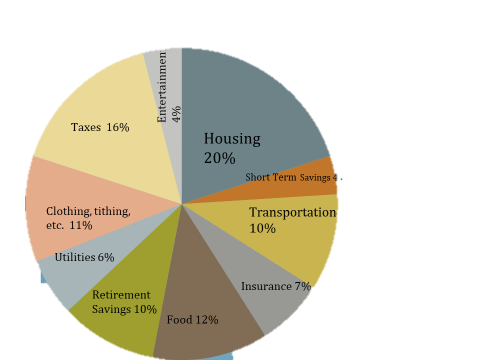 	                                IMMEDIATE CONCERN GOAL:	S:	P:	A:	M:DURING DEPLOYMENT GOAL:POST DEPLOYMENT GOAL: 5 YEARS FROM TODAY:10 YEARS FROM TODAY:ACTION STEPS FOR IMMEDIATE CONCERN: ____________________________________________________________________________________________________________________________________________________________________________________________ACTION STEPS FOR DURING DEPLOYMENT GOAL: ____________________________________________________________________________________________________________________________________________________________________________________________ACTION STEPS FOR POST DEPLOYMENT GOAL: ______________________________________________________________  ______________________________________________________________ ______________________________________________________________ACTION STEPS FOR 5 YEARS GOAL: ____________________________________________________________________________________________________________________________________________________________________________________________ACTION STEPS FOR 10 YEARS GOAL: ____________________________________________________________________________________________________________________________________________________________________________________________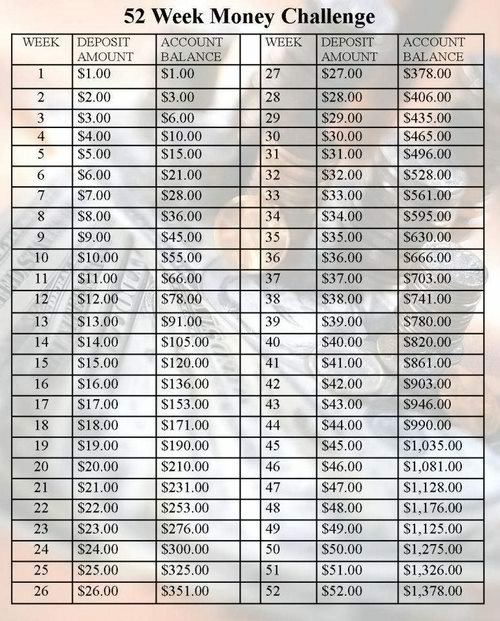 